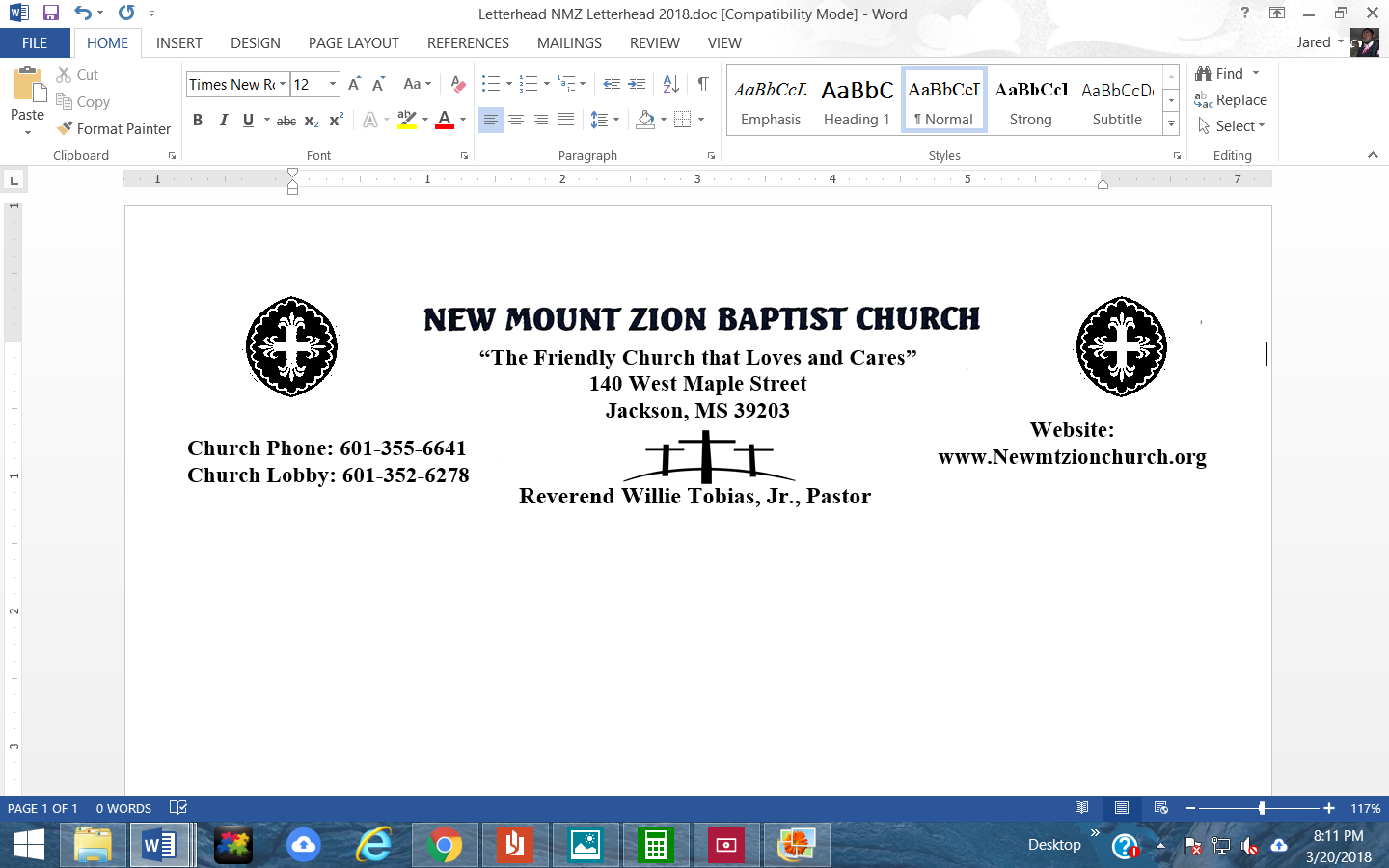 “Understanding the Fruit of the Spirit”
#3rd FruitBible Class: June 29, 2020Point to Ponder: Living with true peace can only be done by allowing the Holy Spirit to bear the fruit of his presence in our lives. Galatians 5:23-23 says, “But the fruit of the Spirit is love, joy, peace, patience, kindness, goodness, faithfulness, gentleness, self-control; against such things there is no law.” How incredible is it that we can have peace in this world through relationship with the Holy Spirit! The fact that true peace is solely a fruit of the Spirit takes the weight of peace off our shoulders.How would you define Peace?What are the things that cause despair for you?How does despair counteract Peace?Do you cooperate with Christ as your Lord, to allow His peace to rein in you, if not what is in the way?When have you been filled with Peace the most?In what situation did you fail to have Peace in which you should have?What issue is in your life that would improve with more Peace?How would you define “peace with others,” “peace with GOD,” & “peace of GOD?”How is peace not exemplified within the church?